Vidutinės skiriamosios gebos medžiagų morfologijos tyrimo įranga ir elektroninė analizinė įranga elementinės sudėties nustatymui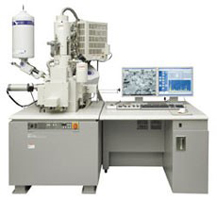 Gamintojas: HitachiModelis: SU70 su EDS ir EBSD analizės priedais ir turbo-sputeriuTyrimo metodas: Nustatomi rodikliai:Kontaktinis asmuo:Prof. habil. dr. Aivaras Kareivaaivaras.kareiva@chf.vu.lttel. nr. 2193110kab. nr. 239Doc. dr. Simas Šakirzanovassimas.sakirzanovas@chf.vu.lttel. nr. 2193190kab. nr. 160Paslaugos vykdytojas:Dokt. Martynas Misevičiusmartynas.misevicius@chf.vu.lttel. nr. 2193108kab. nr. 237Dokt. Danas Sakalauskasdanas.sakalauskas@chf.vu.lttel. nr. 2193184kab. nr. 162Kaina:Vidutinio didinimo paviršiaus nuotraukos skirtingose vietose (10 vnt.) – 100 Lt / 28,96 €Didelės skiriamosios galios nuotrauka (1 vnt.) – 50 Lt / 14,48 €EDS analizė (5 taškuose) – 70 Lt / 20,27 €EDS analizės žemėlapio sudarymas – 150 Lt / 43,44 €EBSD analizė – 300 Lt / 86,89 €skenuojanti elektroninė mikroskopija (1 valanda) – 300 Lt / 86,89 €